ID: 15025041Pereira, Colombia, 06 de marzo de 2024   Al responder por favor citar este número de radicadoSeñorJHON EDINSON BETANCOURT TREJOS	ApoderadoDIEGO ALEJANDRO PANESSO OSORIO   Calle 14 No 18-18 PereiraCorreo Electrónico: ambar@diegopanesso.com Pereira, RisaraldaASUNTO: Notificación por aviso publicación en página electrónica o en lugar de acceso al público del aviso Resolución No 00067 del día 02 de febrero de 2024 por medio de la cual se resuelve un recurso de apelaciónRadicación: 08SI2022706600100000653Querellado: DIEGO ALEJANDRO PANESSO    Respetado señor DIEGO PANESSO,Me permito NOTIFICAR a usted el contenido del presente acto administrativo, de acuerdo con lo señalado en el Código de Procedimiento Administrativo y de lo Contencioso Administrativo (Ley 1437 de 2011).Procede entonces el despacho hacer la NOTIFICACIÓN POR AVISO del Contenido de la Resolución No 00067 del día 02 de febrero de 2024 de la Empresa AMBAR POR DIEGO ALEJANDRO PANESSO  por medio del cual se resuelve un Procedimiento Administrativo , Proferido por el Director Territorial de Risaralda, al Señor: DIEGO ALEJANDRO PANESSO OSORIO, con Cedula de Ciudadanía N 80.037.950 , en calidad de Propiedad del establecimiento del establecimiento de comercio AMBAR POR DIEGO PANESSO, en consecuencia se entrega en anexo una copia íntegra, auténtica y gratuita de la decisión aludida en (06) seis folios por ambas caras, se le advierte que la notificación estará fijada en la secretaría del despacho y la página web del ministerio del Trabajo, desde el día 06 de febrero de 2024, hasta el día 13 de febrero de 2024, fecha en que se desfija el presente aviso y se considerará surtida al finalizar el día de la entrega de este aviso.se le informa que contra la presente decisión no procede ningún recurso.Atentamente, DIANA MILENA DUQUE ARDILAAUXILIAR ADMINISTRATIVO. Anexos: seis (06) folios resolución  00067 del día 02 de febrero de 2024C:\Users\Auditorio MinTrabajo\Desktop\NOTIFIACACION AVISO  RES.  No No 00067 DIEGO ALEJANDRO PANESSO.docx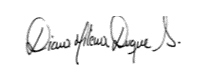 Elaboró:Diana Milena DuqueAuxiliar AdministrativoDirección Territorial RisaraldaRevisó:Diana Milena DuqueAuxiliar Milena DuqueDirección Territorial RisaraldaAprobó:Bernardo Jaramillo Z.Director Territorial RisaraldaMinTrabajo